Министерство образования и науки Калужской областиГосударственное автономное профессиональное образовательное учреждениеКалужской области «Калужский колледж экономики и технологий»РАБОЧАЯ ПРОГРАММА УЧЕБНОЙ ДИСЦИПЛИНЫОсновы философиипо специальности 43.02.15 Поварское и кондитерское делоКалуга 2021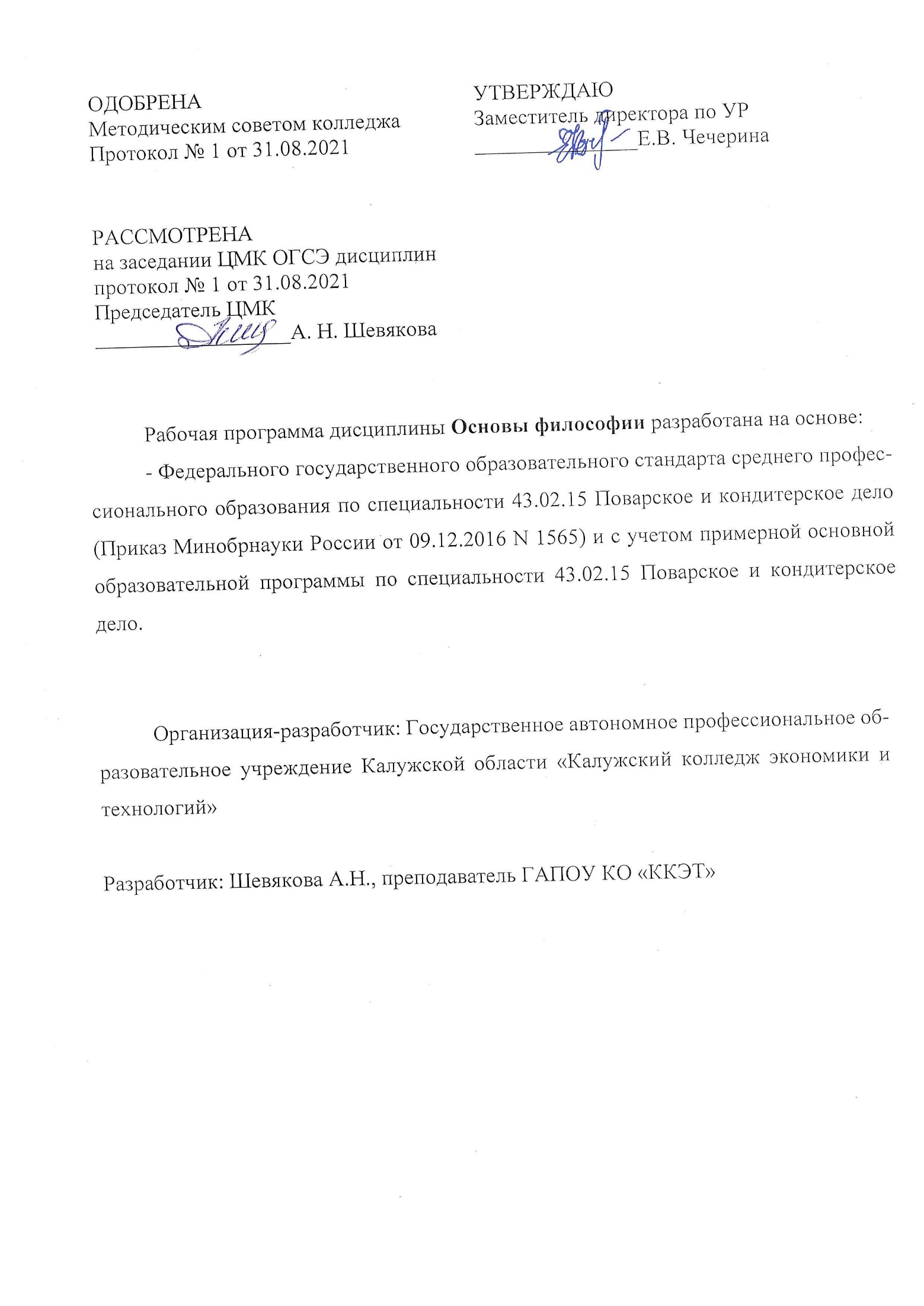 СОДЕРЖАНИЕ1. ОБЩАЯ ХАРАКТЕРИСТИКА РАБОЧЕЙ ПРОГРАММЫ УЧЕБНОЙ ДИСЦИПЛИНЫ ОГСЭ 01. Основы философии1.1. Область применения рабочей программыРабочая программа учебной дисциплины является частью основной образовательной программы в соответствии с ФГОС СПО по специальности 43.02.15 Поварское и кондитерское дело.1.2. Цель и планируемые результаты освоения дисциплины:Личностные результаты освоения образовательной программы2. СТРУКТУРА И СОДЕРЖАНИЕ УЧЕБНОЙ ДИСЦИПЛИНЫ2.1. Объем учебной дисциплины и виды учебной работы2.2. Тематический план и содержание учебной дисциплины .3. УСЛОВИЯ РЕАЛИЗАЦИИ ПРОГРАММЫ УЧЕБНОЙ ДИСЦИПЛИНЫ3.1. Для реализации программы учебной дисциплины предусмотрены следующие специальные помещения:Кабинет «Социально-экономических дисциплин», оснащенный оборудованием: доской учебной, рабочим местом преподавателя, столами, стульями (по числу обучающихся), техническими средствами (компьютером, средствами аудиовизуализации, наглядными пособиями).3.2. Информационное обеспечение реализации программыДля реализации программы библиотечный фонд образовательной организации должен иметь печатные и/или электронные образовательные и информационные ресурсы, рекомендуемые для использования в образовательном процессе 3.2.1. Печатные издания1. Горелов А.А. Основы философии: учебное пособие для студ. сред.проф. учеб. заведений. - М.: Издательский центр «Академия», 2015. – 300 с.2. Губин В.Д. Основы философии: учебное пособие. - М.: ФОРУМ: ИНФРА-М, 2016. - 288 с. (Профессиональное образование)Электронные издания (электронные ресурсы)1.  IPRbooks.ru -электронно-библиотечная система 2.  knigafund.ru -электронно-библиотечная система 3.  http://www.academia-moscow.ru/ - электронно-библиотечная система 4.  https://biblio-online.ru/ - электронно-библиотечная система 5.  http://znanium.com/ - электронно-библиотечная система 3.2.3. Дополнительные источники 1. Краткий философский словарь / Под ред. А.П. Алексеева. – М.: РГ-Пресс. 2010. – 496 с.2. Основы философии: Учебник / О.Д. Волкогонова, Н.М. Сидорова. - М.: ИД ФОРУМ: НИЦ ИНФРА-М, 2014. - 480 с.: 60x90 1/16. - (Профессиональное образование). (переплет) ISBN 978-5-8199-0258-53. Диоген Лаэртский. О жизни, учениях и изречениях знаменитых философов. – М.: Мысль. 1986. – 574 с.4. Древнеиндийская философия /Сост. В.В. Бродов. – М.: Мысль. 1972. – 343 с.5. Древнекитайская философия: В 2-х т. – М.: Мысль. 1972.6. Лосский Н.О. История русской философии. – М.: Советский писатель. 1991.- 480 с.7. Сенека Л.А. Нравственные письма к Луцилию. – М.: Наука. 1977. – 383 с.8. Фромм Э. Душа человека. – М.: Республика. 1992. – 430 с.4. КОНТРОЛЬ И ОЦЕНКА РЕЗУЛЬТАТОВ ОСВОЕНИЯ УЧЕБНОЙ ДИСЦИПЛИНЫОБЩАЯ ХАРАКТЕРИСТИКА РАБОЧЕЙ ПРОГРАММЫ УЧЕБНОЙ ДИСЦИПЛИНЫСТРУКТУРА И СОДЕРЖАНИЕ УЧЕБНОЙ ДИСЦИПЛИНЫУСЛОВИЯ РЕАЛИЗАЦИИ УЧЕБНОЙ ДИСЦИПЛИНЫКОНТРОЛЬ И ОЦЕНКА РЕЗУЛЬТАТОВ ОСВОЕНИЯ УЧЕБНОЙ ДИСЦИПЛИНЫКод ПК, ОКУменияЗнанияОК.2, ОК.3, ОК.5, ОК.6, ОК.9Ориентироваться в наиболее общих философских проблемах бытия, познания, ценностей, свободы и смысла жизни как основах формирования культуры гражданина и будущего специалиста;выстраивать общение на основе общечеловеческих ценностей.основные категории и понятия философии;роль философии в жизни человека и общества;основы философского учения о бытии;сущность процесса познания;основы научной, философской и религиозной картин мира;об условиях формирования личности, свободе и ответственности за сохранение жизни, культуры, окружающей среды;о социальных и этических проблемах, связанных с развитием и использованием достижений науки, техники и технологий по выбранному профилю профессиональной деятельностиЛичностные результаты реализации программы воспитания (дескрипторы)Код личностных результатов реализации программы воспитанияПортрет выпускника СПОПортрет выпускника СПООсознающий себя гражданином и защитником великой страны.ЛР 1Проявляющий активную гражданскую позицию, демонстрирующий приверженность принципам честности, порядочности, открытости, экономически активный и участвующий в студенческом и территориальном самоуправлении, в том числе на условиях добровольчества, продуктивно взаимодействующий и участвующий в деятельности общественных организаций.ЛР 2Соблюдающий нормы правопорядка, следующий идеалам гражданского общества, обеспечения безопасности, прав и свобод граждан России. Лояльный к установкам и проявлениям представителей субкультур, отличающий их от групп с деструктивным и девиантным поведением. Демонстрирующий неприятие и предупреждающий социально опасное поведение окружающих.ЛР 3Проявляющий и демонстрирующий уважение к людям труда, осознающий ценность собственного труда. Стремящийся к формированию в сетевой среде личностно и профессионального конструктивного «цифрового следа».ЛР 4Демонстрирующий приверженность к родной культуре, исторической памяти на основе любви к Родине, родному народу, малой родине, принятию традиционных ценностей   многонационального народа России.ЛР 5Проявляющий уважение к людям старшего поколения и готовность к участию в социальной поддержке и волонтерских движениях.ЛР 6Осознающий приоритетную ценность личности человека; уважающий собственную и чужую уникальность в различных ситуациях, во всех формах и видах деятельности. ЛР 7Проявляющий и демонстрирующий уважение к представителям различных этнокультурных, социальных, конфессиональных и иных групп. Сопричастный к сохранению, преумножению и трансляции культурных традиций и ценностей многонационального российского государства.ЛР 8Соблюдающий и пропагандирующий правила здорового и безопасного образа жизни, спорта; предупреждающий либо преодолевающий зависимости от алкоголя, табака, психоактивных веществ, азартных игр и т.д. Сохраняющий психологическую устойчивость в ситуативно сложных или стремительно меняющихся ситуациях.ЛР 9Заботящийся о защите окружающей среды, собственной и чужой безопасности, в том числе цифровой.ЛР 10Проявляющий уважение к эстетическим ценностям, обладающий основами эстетической культуры. ЛР 11Принимающий семейные ценности, готовый к созданию семьи и воспитанию детей; демонстрирующий неприятие насилия в семье, ухода от родительской ответственности, отказа от отношений со своими детьми и их финансового содержания.ЛР 12Личностные результаты реализации программы воспитания, определенные отраслевыми требованиями к деловым качествам личности Личностные результаты реализации программы воспитания, определенные отраслевыми требованиями к деловым качествам личности Выполняющий профессиональные навыки в сфере обслуживания в общественном питании ЛР 13Личностные результаты реализации программы воспитания, определенные министерством образования и науки Калужской области Личностные результаты реализации программы воспитания, определенные министерством образования и науки Калужской области Осознающий состояние социально-экономического и культурно-исторического развития потенциала Калужской области и содействующий его развитию.ЛР 14Проявляющий интерес к изменению регионального рынка труда.ЛР 15Демонстрирующий готовность к участию в инновационной деятельности Калужского региона.ЛР 16Выполняющий профессиональные навыки в сфере обслуживания в общественном питании с учетом специфики Калужской областиЛР 17Личностные результаты реализации программы воспитания, определенные ключевыми работодателями Личностные результаты реализации программы воспитания, определенные ключевыми работодателями Осознающий необходимость самообразования и стремящийся к профессиональному развитию по выбранной специальности.ЛР 18Использующий грамотно профессиональную документацию.ЛР 19Демонстрирующий готовность поддерживать партнерские отношения с коллегами, работать в командеЛР 20Выполняющий трудовые функции в сфере обслуживания в общественном питанииЛР 21Личностные результаты реализации программы воспитания, определенные субъектами образовательного процесса Личностные результаты реализации программы воспитания, определенные субъектами образовательного процесса Демонстрирующий готовность к эффективной деятельности в рамках выбранной профессии, обладающий наличием трудовых навыковЛР 22Соблюдающий Устав и правила внутреннего распорядка, сохраняющий и преумножающий традиции и уклад образовательного учреждения, владеющий знаниями об истории колледжа, умеющий транслировать положительный опыт собственного обученияЛР 23Соблюдающий этические нормы общенияЛР 24Вид учебной работыОбъем часовОбъем образовательной программы48Объем работы обучающихся во взаимодействии с преподавателем48в том числе:в том числе:теоретическое обучение36лабораторные работы (если предусмотрено)-практические занятия (если предусмотрено)12курсовая работа (проект) (если предусмотрено)-контрольная работа-Самостоятельная работа -Промежуточная аттестация в форме дифференцированного зачетаПромежуточная аттестация в форме дифференцированного зачетаНаименование разделов и темСодержание учебного материала и формы организации деятельности обучающихсяОбъем часовКоды компетенций, формированию которых способствует элемент программы1234Раздел 1. Предмет философии и ее историяРаздел 1. Предмет философии и ее история28Тема 1.1Основные понятия и предмет философииСодержание учебного материала 4ОК.2, ОК. 3, ОК.5, ОК.6, ОК.9ЛР1-ЛР12, ЛР13,ЛР14-ЛР17, ЛР18-ЛР21, ЛР22-ЛР24Тема 1.1Основные понятия и предмет философии1. Становление философии из мифологии. Характерные черты философии: понятийность, логичность, рефлективность. 4ОК.2, ОК. 3, ОК.5, ОК.6, ОК.9ЛР1-ЛР12, ЛР13,ЛР14-ЛР17, ЛР18-ЛР21, ЛР22-ЛР24Тема 1.1Основные понятия и предмет философии2. Предмет и определение философии.4ОК.2, ОК. 3, ОК.5, ОК.6, ОК.9ЛР1-ЛР12, ЛР13,ЛР14-ЛР17, ЛР18-ЛР21, ЛР22-ЛР24Тема 1.2Философия Древнего мира и средневековая философияСодержание учебного материала 8ОК.2, ОК. 3, ОК.5, ОК.6, ОК.9ЛР1-ЛР12, ЛР13,ЛР14-ЛР17, ЛР18-ЛР21, ЛР22-ЛР24Тема 1.2Философия Древнего мира и средневековая философия1. Предпосылки философии в Древнем мире (Китай и Индия). 8ОК.2, ОК. 3, ОК.5, ОК.6, ОК.9ЛР1-ЛР12, ЛР13,ЛР14-ЛР17, ЛР18-ЛР21, ЛР22-ЛР24Тема 1.2Философия Древнего мира и средневековая философия2. Становление философии в Древней Греции. Философские школы. Сократ. Платон. Аристотель.8ОК.2, ОК. 3, ОК.5, ОК.6, ОК.9ЛР1-ЛР12, ЛР13,ЛР14-ЛР17, ЛР18-ЛР21, ЛР22-ЛР24Тема 1.2Философия Древнего мира и средневековая философия3. Философия Древнего Рима. Средневековая философия: патристика и схоластика8ОК.2, ОК. 3, ОК.5, ОК.6, ОК.9ЛР1-ЛР12, ЛР13,ЛР14-ЛР17, ЛР18-ЛР21, ЛР22-ЛР24Тема 1.2Философия Древнего мира и средневековая философияПрактическое занятие. Дискуссия: аргументы в пользу существования Бога.2ОК.2, ОК. 3, ОК.5, ОК.6, ОК.9ЛР1-ЛР12, ЛР13,ЛР14-ЛР17, ЛР18-ЛР21, ЛР22-ЛР24Тема 1.3Философия Возрождения и Нового времениСодержание учебного материала6ОК.2, ОК. 3, ОК.5, ОК.6, ОК.9ЛР1-ЛР12, ЛР13,ЛР14-ЛР17, ЛР18-ЛР21, ЛР22-ЛР24Тема 1.3Философия Возрождения и Нового времени1. Гуманизм и антропоцентризм эпохи Возрождения. Особенности философии Нового времени: рационализм и эмпиризм в теории познания.6ОК.2, ОК. 3, ОК.5, ОК.6, ОК.9ЛР1-ЛР12, ЛР13,ЛР14-ЛР17, ЛР18-ЛР21, ЛР22-ЛР24Тема 1.3Философия Возрождения и Нового времени2. Немецкая классическая философия. Философия позитивизма и эволюционизма.6ОК.2, ОК. 3, ОК.5, ОК.6, ОК.9ЛР1-ЛР12, ЛР13,ЛР14-ЛР17, ЛР18-ЛР21, ЛР22-ЛР24Тема 1.3Философия Возрождения и Нового времениПрактическое занятие:  Дискуссия на тему «Эмпиризм и рационализм: преимущества и недостатки»  2ОК.2, ОК. 3, ОК.5, ОК.6, ОК.9ЛР1-ЛР12, ЛР13,ЛР14-ЛР17, ЛР18-ЛР21, ЛР22-ЛР24Тема 1.4Современная философияСодержание учебного материала4ОК.2, ОК. 3, ОК.5, ОК.6, ОК.9ЛР1-ЛР12, ЛР13,ЛР14-ЛР17, ЛР18-ЛР21, ЛР22-ЛР24Тема 1.4Современная философия1. Основные направления философии ХХ века: неопозитивизм, прагматизм и экзистенциализм. Философия бессознательного. 4ОК.2, ОК. 3, ОК.5, ОК.6, ОК.9ЛР1-ЛР12, ЛР13,ЛР14-ЛР17, ЛР18-ЛР21, ЛР22-ЛР24Тема 1.4Современная философия2. Особенности русской философии. Русская идея.4ОК.2, ОК. 3, ОК.5, ОК.6, ОК.9ЛР1-ЛР12, ЛР13,ЛР14-ЛР17, ЛР18-ЛР21, ЛР22-ЛР24Тема 1.4Современная философияПрактическое занятие: С чьими взглядами – славянофилов или западников – вы согласны? Аргументы. (Дискуссия)2ОК.2, ОК. 3, ОК.5, ОК.6, ОК.9ЛР1-ЛР12, ЛР13,ЛР14-ЛР17, ЛР18-ЛР21, ЛР22-ЛР24Раздел 2. Структура и основные направления философииРаздел 2. Структура и основные направления философии20ОК.2, ОК. 3, ОК.5, ОК.6, ОК.9ЛР1-ЛР12, ЛР13,ЛР14-ЛР17, ЛР18-ЛР21, ЛР22-ЛР24Тема 2.1 Методы философии и ее внутреннее строениеСодержание учебного материала4ОК.2, ОК. 3, ОК.5, ОК.6, ОК.9ЛР1-ЛР12, ЛР13,ЛР14-ЛР17, ЛР18-ЛР21, ЛР22-ЛР24Тема 2.1 Методы философии и ее внутреннее строение1. Этапы философии: античный, средневековый, Нового времени, ХХ века. Основные картины мира – философская (античность), религиозная (Средневековье), научная (Новое время, ХХ век).4ОК.2, ОК. 3, ОК.5, ОК.6, ОК.9ЛР1-ЛР12, ЛР13,ЛР14-ЛР17, ЛР18-ЛР21, ЛР22-ЛР24Тема 2.1 Методы философии и ее внутреннее строение2. Методы философии: формально-логический, диалектический, прагматический, системный, и др. Строение философии и ее основные направления4ОК.2, ОК. 3, ОК.5, ОК.6, ОК.9ЛР1-ЛР12, ЛР13,ЛР14-ЛР17, ЛР18-ЛР21, ЛР22-ЛР24Тема 2.2Учение о бытии и теория познанияСодержание учебного материала4ОК.2, ОК. 3, ОК.5, ОК.6, ОК.9ЛР1-ЛР12, ЛР13,ЛР14-ЛР17, ЛР18-ЛР21, ЛР22-ЛР24Тема 2.2Учение о бытии и теория познания1. Онтология – учение о бытии. Происхождение и устройство мира. Современные онтологические представления. Пространство, время, причинность, целесообразность.4ОК.2, ОК. 3, ОК.5, ОК.6, ОК.9ЛР1-ЛР12, ЛР13,ЛР14-ЛР17, ЛР18-ЛР21, ЛР22-ЛР24Тема 2.2Учение о бытии и теория познания2. Гносеология – учение о познании. Соотношение абсолютной и относительной истины. Соотношение философской, религиозной и научной истин. Методология научного познания.4ОК.2, ОК. 3, ОК.5, ОК.6, ОК.9ЛР1-ЛР12, ЛР13,ЛР14-ЛР17, ЛР18-ЛР21, ЛР22-ЛР24Тема 2.2Учение о бытии и теория познанияПрактическое занятие: Дискуссия: сравнение мнений различных ученых по проблеме бытия (на выбор)2ОК.2, ОК. 3, ОК.5, ОК.6, ОК.9ЛР1-ЛР12, ЛР13,ЛР14-ЛР17, ЛР18-ЛР21, ЛР22-ЛР24Тема 2.3Этика и социальная философияСодержание учебного материала4ОК.2, ОК. 3, ОК.5, ОК.6, ОК.9ЛР1-ЛР12, ЛР13,ЛР14-ЛР17, ЛР18-ЛР21, ЛР22-ЛР24Тема 2.3Этика и социальная философия1. Общезначимость этики. Добродетель, удовольствие или преодоление страданий как высшая цель. Религиозная этика. Свобода и ответственность. Насилие и активное непротивление злу. Этические проблемы, связанные с развитием и использованием достижений науки, техники и технологий. Влияние природы на общество.4ОК.2, ОК. 3, ОК.5, ОК.6, ОК.9ЛР1-ЛР12, ЛР13,ЛР14-ЛР17, ЛР18-ЛР21, ЛР22-ЛР24Тема 2.3Этика и социальная философия2. Социальная структура общества. Типы общества. Формы развитие общества: ненаправленная динамика, цикличное развитие, эволюционное развитие. Философия и глобальные проблемы современности4ОК.2, ОК. 3, ОК.5, ОК.6, ОК.9ЛР1-ЛР12, ЛР13,ЛР14-ЛР17, ЛР18-ЛР21, ЛР22-ЛР24Тема 2.3Этика и социальная философияПрактическое занятие: Дискуссия: влияние техногенной цивилизации на жизнь людей. Позитивные и негативные моменты.2ОК.2, ОК. 3, ОК.5, ОК.6, ОК.9ЛР1-ЛР12, ЛР13,ЛР14-ЛР17, ЛР18-ЛР21, ЛР22-ЛР24Тема 2.4 Место философии в духовной культуре и ее значениеСодержание учебного материала2ОК.2, ОК. 3, ОК.5, ОК.6, ОК.9ЛР1-ЛР12, ЛР13,ЛР14-ЛР17, ЛР18-ЛР21, ЛР22-ЛР24Тема 2.4 Место философии в духовной культуре и ее значение1. Философия как рациональная отрасль духовной культуры. Сходство и отличие философии от искусства, религии, науки и идеологии.2ОК.2, ОК. 3, ОК.5, ОК.6, ОК.9ЛР1-ЛР12, ЛР13,ЛР14-ЛР17, ЛР18-ЛР21, ЛР22-ЛР24Тема 2.4 Место философии в духовной культуре и ее значение2. Структура философского творчества. Типы философствования. Философия и мировоззрение. Философия и смысл жизни. Философия как учение о целостной личности. Роль философии в современном мире. Будущее философии.2ОК.2, ОК. 3, ОК.5, ОК.6, ОК.9ЛР1-ЛР12, ЛР13,ЛР14-ЛР17, ЛР18-ЛР21, ЛР22-ЛР24Тема 2.4 Место философии в духовной культуре и ее значениеПрактическое занятие: Дискуссия о роли и месте философии в духовной культуре человечества.2ОК.2, ОК. 3, ОК.5, ОК.6, ОК.9ЛР1-ЛР12, ЛР13,ЛР14-ЛР17, ЛР18-ЛР21, ЛР22-ЛР24Всего:Всего:48Результаты обученияКритерии оценки		Методы оценкиПеречень знаний, осваиваемых в рамках дисциплиныосновные категории и понятия философии;роль философии в жизни человека и общества;основы философского учения о бытии;сущность процесса познания;основы научной, философской и религиозной картин мира;об условиях формирования личности, свободе и ответственности за сохранение жизни, культуры, окружающей среды;о социальных и этических проблемах, связанных с развитием и использованием достижений науки, техники и технологий по выбранному профилю профессиональной деятельности;общечеловеческие ценности, как основа поведения в коллективе, команде.Полнота ответов, точность формулировок, не менее 75% правильных ответов.Не менее 75% правильных ответов.Актуальность темы, адекватность результатов поставленным целям, полнота ответов, точность формулировок, адекватность применения терминологииТекущий контрольпри проведении:-письменного/устного опроса;-тестирования;-оценки результатов самостоятельной работы (докладов, рефератов, теоретической части проектов, учебных исследований и т.д.)Промежуточная аттестацияв форме дифференцированного зачета в виде: -письменных/ устных ответов, -тестирования и т.д.Перечень умений, осваиваемых в рамках дисциплиныОриентироваться в наиболее общих философских проблемах бытия, познания, ценностей, свободы и смысла жизни как основах формирования культуры гражданина и будущего специалиста, социокультурный контекст;выстраивать общение на основе общечеловеческих ценностей.Полнота ответов, точность формулировок, не менее 75% правильных ответов.Не менее 75% правильных ответов.Актуальность темы, адекватность результатов поставленным целям, полнота ответов, точность формулировок, адекватность применения терминологииТекущий контрольпри проведении:-письменного/устного опроса;-тестирования;-оценки результатов самостоятельной работы (докладов, рефератов, теоретической части проектов, учебных исследований и т.д.)Промежуточная аттестацияв форме дифференцированного зачета в виде: -письменных/ устных ответов, -тестирования и т.д.